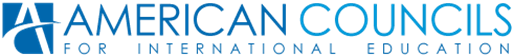 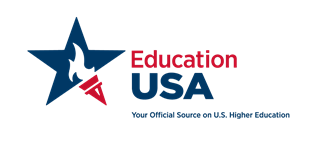 US Undergraduate Workshop March 12, 2016!Are you in the process of researching and applying to a U.S. University but lack resources and guidelines for finding the right U.S. University and decide on a major? EducationUSA is here to help! Join US Undergraduate Workshop this March to find out everything about US Schools with a specific major, field of study, the requirements, financial aid offered, and more! Come to attend two-hour hands-on workshop to acquire all the skills necessary for finding the Best Fit School in the United States! Requirements: Strong English Language skills; Strong Interest in applying to US schools;When: Saturday, March 12th from 11:00am to 13:00pmWhere: EducationUSA Advising Center in Turkmenistan48A Gorogly St., 3rd Floor, Ashgabat 744036 Turkmenistan T: (99312) 971016 ext.106E: eac@americancouncilstm.org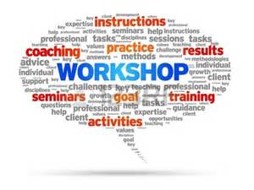 Participation is free! For more information please contact EductaionUSA Advising Center or visit our website at www.americancouncilstm.org 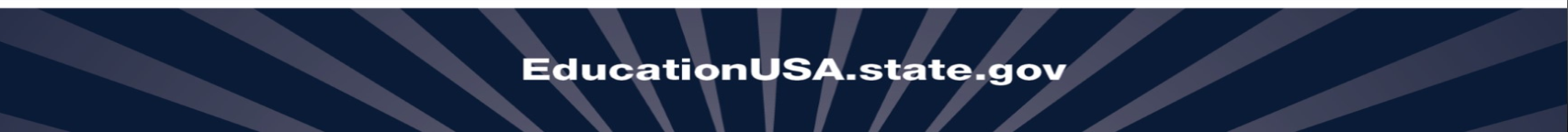 